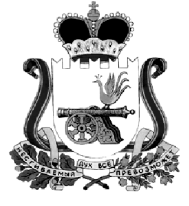 АДМИНИСТРАЦИЯ МУНИЦИПАЛЬНОГО ОБРАЗОВАНИЯ«КАРДЫМОВСКИЙ  РАЙОН» СМОЛЕНСКОЙ ОБЛАСТИ П О С Т А Н О В Л Е Н И Еот 07.09. 2021  № 00462О внесении изменений в муниципальную программу «Повышение эффективности управления муниципальным имуществом муниципального образования «Кардымовский район» Смоленской области» Администрация муниципального образования «Кардымовский район» Смоленской областипостановляет:         1. Внести в Перечень программных мероприятий муниципальной программы «Повышение эффективности управления муниципальным имуществом муниципального образования «Кардымовский район» Смоленской области» (далее - Программа), утвержденную постановлением Администрации муниципального образования «Кардымовский район» Смоленской области от 07.02.2020 № 00069 «Об утверждении муниципальной программы «Повышение эффективности управления муниципальным имуществом   муниципального образования   «Кардымовский район» Смоленской области» (в ред. от 27.02.2020  № 00136, от 15.07.2020 № 00385, от 21.10.2020 № 00602,  от 03.12.2020 № 00752, от 23.12.2020 №  00767, от 25.01.2021 № 00029, от 31.03.2021 № 00178, от 08.04.2021 № 00215, от 08.04.2021 №00418), следующие изменения:в задаче 2 «Формирование, содержание и учет объектов муниципальной собственности»:- пункт 6.1 изложить в следующей редакции:- пункт 6.4 изложить в следующей редакции:2. Настоящее постановление опубликовать на официальном сайте Администрации муниципального образования «Кардымовский район» Смоленской области в сети «Интернет».                                                               Визы:Заместитель Главы муниципального  образования «Кардымовский район»Смоленской области Тарасов Дмитрий Владимирович                      ____________                  ____________                                                                                  (подпись)                            (дата)      Начальник отдела экономики, инвестиций, имущественных отношений Администрации муниципального  образования «Кардымовский район»  Смоленской области Языкова Анжела Викторовна                               ____________                  ___________                                                                                   (подпись)                            (дата)     Начальник Финансового управления Администрации муниципального  образования «Кардымовский район»Смоленской областиТолмачева Татьяна Петровна                                 ____________          ____________                                                                                        (подпись)                    (дата)Начальник отдела правовой работы и делопроизводства Администрации муниципального  образования «Кардымовский район»Смоленской областиМартынов Владимир Вячеславович                     ____________          ____________                                                                                        (подпись)                    (дата)Управляющий делами Администрации муниципального образования «Кардымовский район» Смоленской области Агафонова Татьяна Михайловна                              ______________              _________                                                                                           (подпись)                       (дата)      6.1.- оплата услуг по уборке и охране помещений;2020-2025гг.Администрация4839,0870,0569,0850,0850,0850,0850,0Районный бюджет6.4.- покупка объектов недвижимости, ее обслуживание, текущий и капитальный ремонт2020-2025гг.АдминистрацияФинансовое управление АдминистрацииОтдел образования (МБУ ДО «ЦДТ» Кардымовского района Смол. обл.)Отдел образования8839,4224,8543,02000658074,8543,0-2259,4150-2000------------Районный бюджетРайонный бюджетРайонный бюджетРайонный бюджетГлава муниципального образования «Кардымовский район» Смоленской области    П.П. НикитенковОтп. 1 экз – в делоИсп. Ведущий специалист отдела экономики, инвестиций, имущественных отношений Администрации муниципального образования «Кардымовский район» Смоленской области Харлашина Ольга Владимировна Тел. 84816742163 ___________________Разослать: –  отдел экономики 1 экз.